KINDERGARTEN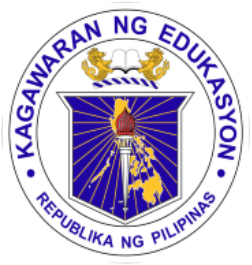 DAILY LESSON LOGSCHOOL:TEACHING DATES: KINDERGARTENDAILY LESSON LOGTEACHER:WEEK NO. 39KINDERGARTENDAILY LESSON LOGCONTENT FOCUS: Ang Mga Kabataan ay Ligtas sa Pamayanan.QUARTER: FOURTHBLOCKS OF TIMEIndicate the following:Learning Area (LA)Content Standards (CS)Performance Standards (PS)Learning Competency Code (LCC)MONDAYTUESDAYWEDNESDAYTHURSDAYFRIDAYARRIVAL TIMELA: LL(Language, Literacy and Communication)SE (Pagpapaunlad sa Kakayahang Sosyo-Emosyunal)KA (Kagandahang-Asal )KP (Kalusugang Pisikal at Pagpapaunlad ng Kakayahang Motor)-Kasanayang “Gross Motor” (GM)M (Mathematics)-Number and Number Sense (NNS)Measurement (ME)SINING-Malikhaing Pagpapahayag (Creative Expression)PNE (Understanding the physical and natural environment)-Earth Science:Environment  and the Weather (E)Daily Routine: National AnthemOpening PrayerExerciseKamustahanAttendance BalitaanDaily Routine:National AnthemOpening PrayerExerciseKamustahanAttendance BalitaanDaily Routine:National AnthemOpening PrayerExerciseKamustahanAttendance BalitaanDaily Routine:National AnthemOpening PrayerExerciseKamustahanAttendance BalitaanDaily Routine:National AnthemOpening PrayerExerciseKamustahanAttendance BalitaanARRIVAL TIMECS:  The child demonstrates an understanding of:increasing his/her conversation skillssariling ugali at damdaminkonsepto ng mga sumusunod na batayan upang lubos na mapahalagan ang sarili-paggalangkanyang kapaligiran at naiuugnay ditto ang angkop na paggalaw ng katawanthe sense of quantity and numeral relationsconcept of size, length, weight, time, and moneypagpapahayag ng kaisipan at imahinasyon sa malikhain at malayang pamamaraandifferent types of weather and changes that occur in the environmentDaily Routine: National AnthemOpening PrayerExerciseKamustahanAttendance BalitaanDaily Routine:National AnthemOpening PrayerExerciseKamustahanAttendance BalitaanDaily Routine:National AnthemOpening PrayerExerciseKamustahanAttendance BalitaanDaily Routine:National AnthemOpening PrayerExerciseKamustahanAttendance BalitaanDaily Routine:National AnthemOpening PrayerExerciseKamustahanAttendance BalitaanARRIVAL TIMEPS: The child shall be able to:confidently speaks and expresses his/her feelings and ideas in words that makes sensekakayahang maipahayag ang kaisipan, damdamin, saloobin, at imahinasyon sa pamamagitan ng pagsasayawtamang pagkilos sa lahat ng pagkakataon na may paggalang at pagsasaalang-alang sa sarili at sa ibamaayos na galaw at koordinasyon ng mga bahagi ng katawanperform rote counting, recognize and identify numeralstell the number of days in a week and the names of the days in a weektalk about the different kinds of weatherDaily Routine: National AnthemOpening PrayerExerciseKamustahanAttendance BalitaanDaily Routine:National AnthemOpening PrayerExerciseKamustahanAttendance BalitaanDaily Routine:National AnthemOpening PrayerExerciseKamustahanAttendance BalitaanDaily Routine:National AnthemOpening PrayerExerciseKamustahanAttendance BalitaanDaily Routine:National AnthemOpening PrayerExerciseKamustahanAttendance BalitaanARRIVAL TIMELCC: LLKOL-Ia-1;     SEKPSE-If-2   KPKGM-Ia-1;   KPKPF-Ia-2KPKGM-Ie-2;   KPKGM-Ig-3    MKSC-00-12;    MKC-00-2SKMP-00-9;      PNEKE-00-1   KAKPS-00-13-15Daily Routine: National AnthemOpening PrayerExerciseKamustahanAttendance BalitaanDaily Routine:National AnthemOpening PrayerExerciseKamustahanAttendance BalitaanDaily Routine:National AnthemOpening PrayerExerciseKamustahanAttendance BalitaanDaily Routine:National AnthemOpening PrayerExerciseKamustahanAttendance BalitaanDaily Routine:National AnthemOpening PrayerExerciseKamustahanAttendance BalitaanMEETING TIME 1LA:  SE (Pagpapaunlad sa Kakayahang Sosyo-Emosyunal ) Pagkilala ng Sarili at Pagpapahayag ng Sariling Emosyon (PSE)Pakikisalamuha sa Iba Bilang Kasapi ng Komunidad (PKom)KP (Kalusugang Pisikal  at Pagpapaunlad ng Kakayahang Motor)Pangangalaga sa Sariling Kalusugan at Kaligtasan (PKK)LL (Language, Literacy and Communication)Oral Language (OL)Mensahe:Ang mga mamamayan ay maaring tumulong na gawing malinis ang pamayanan para sa mga kabataan. • Ang mga pinuno sa pamayanan ay dapat siguruhing mayroong basurahan sa lahat ng lugar. • Ang mga tao ay marunong magtapon ng basura sa tamang lugar. • Ang mga tao ay naglilinis ng kanilang bakuran • Wang kanal na maaring tirhan ng mga lamok • Ang daluyan ng tubig ay maayos. • (Sequencies) • Year-end Assessment TasksMensahe : Sinisiguro ng mga pinuno na mayroong sapat na pananim at halaman ang pamayanan.Mensahe: Mayrong mga tao sa lipunan na sumisigurong ako ay ligtas sa panahon ng kalamidad at kaguluhan. Tula: Ako’y Ingatan N’yoMensahe: Dapat masigurong may ligtas na laruan ang mga kabataanMensahe: Ang mga nakatatanda ay dapat ding makinig sa mga kabataan upang malaman ang kanilang mga pangangailangan.MEETING TIME 1CS: Ang bata ay nagkakaroon ng pag-unawa sa:sariling ugali at damdaminkonsepto ng komunidad bilang kasapi nitokakayahang pangalagaan ang sariling kalusugan at kaligtasanincreasing his/her conversation skillsMensahe:Ang mga mamamayan ay maaring tumulong na gawing malinis ang pamayanan para sa mga kabataan. • Ang mga pinuno sa pamayanan ay dapat siguruhing mayroong basurahan sa lahat ng lugar. • Ang mga tao ay marunong magtapon ng basura sa tamang lugar. • Ang mga tao ay naglilinis ng kanilang bakuran • Wang kanal na maaring tirhan ng mga lamok • Ang daluyan ng tubig ay maayos. • (Sequencies) • Year-end Assessment TasksMensahe : Sinisiguro ng mga pinuno na mayroong sapat na pananim at halaman ang pamayanan.Mensahe: Mayrong mga tao sa lipunan na sumisigurong ako ay ligtas sa panahon ng kalamidad at kaguluhan. Tula: Ako’y Ingatan N’yoMensahe: Dapat masigurong may ligtas na laruan ang mga kabataanMensahe: Ang mga nakatatanda ay dapat ding makinig sa mga kabataan upang malaman ang kanilang mga pangangailangan.MEETING TIME 1PS: Ang bata ay nagpapamalas ng:kakayahang kontrolin ang sariling damdamin at pag-uugali, gumawa ng desisyon at magtagumpay sa kanyang mga gawainpagmamalakiat kasiyahang makapagkuwento ng sariling karanasan bilang kabahagi ng komunidadpagsasagawa ng mga pangunahing kasanayan ukol sa pansariling kalinisan sa pang-arawaraw na pamumuhay at pangangalaga para sa sariling kaligtasanconfidently speaks and expresses his/her feelings and ideas in words that make senseMensahe:Ang mga mamamayan ay maaring tumulong na gawing malinis ang pamayanan para sa mga kabataan. • Ang mga pinuno sa pamayanan ay dapat siguruhing mayroong basurahan sa lahat ng lugar. • Ang mga tao ay marunong magtapon ng basura sa tamang lugar. • Ang mga tao ay naglilinis ng kanilang bakuran • Wang kanal na maaring tirhan ng mga lamok • Ang daluyan ng tubig ay maayos. • (Sequencies) • Year-end Assessment TasksMensahe : Sinisiguro ng mga pinuno na mayroong sapat na pananim at halaman ang pamayanan.Mensahe: Mayrong mga tao sa lipunan na sumisigurong ako ay ligtas sa panahon ng kalamidad at kaguluhan. Tula: Ako’y Ingatan N’yoMensahe: Dapat masigurong may ligtas na laruan ang mga kabataanMensahe: Ang mga nakatatanda ay dapat ding makinig sa mga kabataan upang malaman ang kanilang mga pangangailangan.MEETING TIME 1LCC:  SEKPSE-If-2SEKPSE-00-10KMKPKom-00-2KMKPKom-00-4 to 6LLKOL-00-10LLKOL-Ia-2Mensahe:Ang mga mamamayan ay maaring tumulong na gawing malinis ang pamayanan para sa mga kabataan. • Ang mga pinuno sa pamayanan ay dapat siguruhing mayroong basurahan sa lahat ng lugar. • Ang mga tao ay marunong magtapon ng basura sa tamang lugar. • Ang mga tao ay naglilinis ng kanilang bakuran • Wang kanal na maaring tirhan ng mga lamok • Ang daluyan ng tubig ay maayos. • (Sequencies) • Year-end Assessment TasksMensahe : Sinisiguro ng mga pinuno na mayroong sapat na pananim at halaman ang pamayanan.Mensahe: Mayrong mga tao sa lipunan na sumisigurong ako ay ligtas sa panahon ng kalamidad at kaguluhan. Tula: Ako’y Ingatan N’yoMensahe: Dapat masigurong may ligtas na laruan ang mga kabataanMensahe: Ang mga nakatatanda ay dapat ding makinig sa mga kabataan upang malaman ang kanilang mga pangangailangan.WORK PERIOD 1LA: PNE (Understanding the physical and natural environment)Life Science: Plants (P)SINING – Pagpapahalaga sa Kagandahan (Appreciation)Malikhaing Pagpapahayag (Creative Expression)M (Mathematics)-Measurement (ME)SE (Pagpapaunlad sa Kakayahang Sosyo-Emosyunal)Pakikisalamuha sa Iba Bilang Kasapi ng Pamilya (PPam)Pakikisalamuha sa Iba Bilang Kasapi ng Paaralan (PAra)Pakikisalamuha sa Iba Bilang Kasapi ng Komunidad (PKom)KA (Kagandahang-Asal )Pagpapahalaga sa Sarili (PS)KP (Kalusugang pisikal at pagpapaunlad ng kakayahang motor)-Kasanayang “Fine Motor” (FM)LL (Language, Literacy and Communication )Visual Perception and Discrimination (VPD)Pamamatnubay ng Guro:Recycling Activities, Leaf people, Pen holders from milk cartons, Magazine MosaicKPKFM-00-1.6SKMP-00-8SKPK-00-2SKMP-00-3 to 4Malayang Paggawa:(Mungkahing Gawain)1.Odd One Out LLKVPD-Ie-4LLKVPD-00-6KAKPS-00-5KAKPS-00-162.Paglalaro ng claySKMP-00-6KPKFM-1.5KAKPS-00-5KAKPS-00-163.Paglalaro ng buhangin MKME-00-1KAKPS-00-5KAKPS-00-164.Puzzle: Magkakasalugat na salitaLLKV-00-4LLKV-00-7KAKPS-00-55. Year-end AssessmentPamamatnubay ng Guro:• Mural: Isang Mundong MakabataSKMP-00-1 to 2SKPK-00-1 to 2Malayang Paggawa:(Mungkahing Gawain)1.Odd One Out LLKVPD-Ie-4LLKVPD-00-6KAKPS-00-5KAKPS-00-162.Paglalaro ng claySKMP-00-6KPKFM-1.5KAKPS-00-5KAKPS-00-163.Paglalaro ng buhangin MKME-00-1KAKPS-00-5KAKPS-00-164.Puzzle: Magkakasalugat na salitaLLKV-00-4LLKV-00-7KAKPS-00-5KAKPS-00-165. Year-end AssessmentPamamatnubay ng Guro:  Big-Book: Paano nila tayo inaalagaan?SKMP-002KMKPPam-00-7 to 8KMKPAra-00-2KMKPKom-00-2Malayang Paggawa:(Mungkahing Gawain)1.Odd One Out LLKVPD-Ie-4LLKVPD-00-6KAKPS-00-5KAKPS-00-162.Paglalaro ng claySKMP-00-6KPKFM-1.5KAKPS-00-5KAKPS-00-163.Paglalaro ng buhangin MKME-00-1KAKPS-00-5KAKPS-00-164.Puzzle: Magkakasalugat na salitaLLKV-00-4LLKV-00-7KAKPS-00-5KAKPS-00-165. Year-end AssessmentPamamatnubay ng Guro:I’m a Little Herb Pot, Watch me GrowPNEKP-IIa-7PNEKP-IIb-2KMKPKom-00-5Malayang Paggawa:(Mungkahing Gawain)1.Odd One Out LLKVPD-Ie-4LLKVPD-00-6KAKPS-00-5KAKPS-00-162.Paglalaro ng claySKMP-00-6KPKFM-1.5KAKPS-00-5KAKPS-00-163.Paglalaro ng buhangin MKME-00-1KAKPS-00-5KAKPS-00-164.Puzzle: Magkakasalugat na salitaLLKV-00-4LLKV-00-7KAKPS-00-5KAKPS-00-165. Year-end AssessmentPamamatnubay ng Guro: Shoebox for a CauseSKPK-00-2SKMP-00-3 to 4Malayang Paggawa:(Mungkahing Gawain)1.Odd One Out LLKVPD-Ie-4LLKVPD-00-6KAKPS-00-5KAKPS-00-162.Paglalaro ng claySKMP-00-6KPKFM-1.5KAKPS-00-5KAKPS-00-163.Paglalaro ng buhangin MKME-00-1KAKPS-00-5KAKPS-00-164.Puzzle: Magkakasalugat na salitaLLKV-00-4LLKV-00-7KAKPS-00-5KAKPS-00-165. Year-end AssessmentWORK PERIOD 1CS: Ang bata ay nagkakaroon ng pag-unawa sa:characteristics and growth of common plantskahalagahan at kagandahan ng kapaligiranpagpapahayag ng kaisipan at imahinasyon sa malikhain at malayang pamamaraankonsepto ng mga sumusunod na batayan upang lubos na mapahalagahan ang sarilisariling kakayahang sumubok gamitin nang maayos ang kamay upang lumikha/lumimbagkonsepto ng mga sumusunod na batayan upang lubos na mapahalagahan ang sarili: 1. Disiplina      2. Pagmamalasakit sa           kapwakonsepto ng pamilya, paaralan at komunidad bilang kasapi nito•       similarities and          differences in what         he/she can seePamamatnubay ng Guro:Recycling Activities, Leaf people, Pen holders from milk cartons, Magazine MosaicKPKFM-00-1.6SKMP-00-8SKPK-00-2SKMP-00-3 to 4Malayang Paggawa:(Mungkahing Gawain)1.Odd One Out LLKVPD-Ie-4LLKVPD-00-6KAKPS-00-5KAKPS-00-162.Paglalaro ng claySKMP-00-6KPKFM-1.5KAKPS-00-5KAKPS-00-163.Paglalaro ng buhangin MKME-00-1KAKPS-00-5KAKPS-00-164.Puzzle: Magkakasalugat na salitaLLKV-00-4LLKV-00-7KAKPS-00-55. Year-end AssessmentPamamatnubay ng Guro:• Mural: Isang Mundong MakabataSKMP-00-1 to 2SKPK-00-1 to 2Malayang Paggawa:(Mungkahing Gawain)1.Odd One Out LLKVPD-Ie-4LLKVPD-00-6KAKPS-00-5KAKPS-00-162.Paglalaro ng claySKMP-00-6KPKFM-1.5KAKPS-00-5KAKPS-00-163.Paglalaro ng buhangin MKME-00-1KAKPS-00-5KAKPS-00-164.Puzzle: Magkakasalugat na salitaLLKV-00-4LLKV-00-7KAKPS-00-5KAKPS-00-165. Year-end AssessmentPamamatnubay ng Guro:  Big-Book: Paano nila tayo inaalagaan?SKMP-002KMKPPam-00-7 to 8KMKPAra-00-2KMKPKom-00-2Malayang Paggawa:(Mungkahing Gawain)1.Odd One Out LLKVPD-Ie-4LLKVPD-00-6KAKPS-00-5KAKPS-00-162.Paglalaro ng claySKMP-00-6KPKFM-1.5KAKPS-00-5KAKPS-00-163.Paglalaro ng buhangin MKME-00-1KAKPS-00-5KAKPS-00-164.Puzzle: Magkakasalugat na salitaLLKV-00-4LLKV-00-7KAKPS-00-5KAKPS-00-165. Year-end AssessmentPamamatnubay ng Guro:I’m a Little Herb Pot, Watch me GrowPNEKP-IIa-7PNEKP-IIb-2KMKPKom-00-5Malayang Paggawa:(Mungkahing Gawain)1.Odd One Out LLKVPD-Ie-4LLKVPD-00-6KAKPS-00-5KAKPS-00-162.Paglalaro ng claySKMP-00-6KPKFM-1.5KAKPS-00-5KAKPS-00-163.Paglalaro ng buhangin MKME-00-1KAKPS-00-5KAKPS-00-164.Puzzle: Magkakasalugat na salitaLLKV-00-4LLKV-00-7KAKPS-00-5KAKPS-00-165. Year-end AssessmentPamamatnubay ng Guro: Shoebox for a CauseSKPK-00-2SKMP-00-3 to 4Malayang Paggawa:(Mungkahing Gawain)1.Odd One Out LLKVPD-Ie-4LLKVPD-00-6KAKPS-00-5KAKPS-00-162.Paglalaro ng claySKMP-00-6KPKFM-1.5KAKPS-00-5KAKPS-00-163.Paglalaro ng buhangin MKME-00-1KAKPS-00-5KAKPS-00-164.Puzzle: Magkakasalugat na salitaLLKV-00-4LLKV-00-7KAKPS-00-5KAKPS-00-165. Year-end AssessmentWORK PERIOD 1PS: Ang bata ay nagpapamalas ng:•       communicate the usefulness of plants and practice ways to care for them•       kakayahang gamitin ang kamay at daliri•       kakayahang magmasid at magpahalaga sa ganda ng kapaligiran•       kakayahang maipahayag ang kaisipan, damdamin, saloobin at imahinasyon sa pamamagitan ng malikhaing pagguhit/pagpinta•      tamang pagkilos sa lahat ng pagkakataon na may paggalang at pagsasaalang-alang sa sarili at sa iba  •      pagmamalaki at kasiyahang makapagkuwento ng sariling karanasan bilang kabahagi ng pamilya, paaralan at komunidad•       critically observes and makes sense of things around him/herPamamatnubay ng Guro:Recycling Activities, Leaf people, Pen holders from milk cartons, Magazine MosaicKPKFM-00-1.6SKMP-00-8SKPK-00-2SKMP-00-3 to 4Malayang Paggawa:(Mungkahing Gawain)1.Odd One Out LLKVPD-Ie-4LLKVPD-00-6KAKPS-00-5KAKPS-00-162.Paglalaro ng claySKMP-00-6KPKFM-1.5KAKPS-00-5KAKPS-00-163.Paglalaro ng buhangin MKME-00-1KAKPS-00-5KAKPS-00-164.Puzzle: Magkakasalugat na salitaLLKV-00-4LLKV-00-7KAKPS-00-55. Year-end AssessmentPamamatnubay ng Guro:• Mural: Isang Mundong MakabataSKMP-00-1 to 2SKPK-00-1 to 2Malayang Paggawa:(Mungkahing Gawain)1.Odd One Out LLKVPD-Ie-4LLKVPD-00-6KAKPS-00-5KAKPS-00-162.Paglalaro ng claySKMP-00-6KPKFM-1.5KAKPS-00-5KAKPS-00-163.Paglalaro ng buhangin MKME-00-1KAKPS-00-5KAKPS-00-164.Puzzle: Magkakasalugat na salitaLLKV-00-4LLKV-00-7KAKPS-00-5KAKPS-00-165. Year-end AssessmentPamamatnubay ng Guro:  Big-Book: Paano nila tayo inaalagaan?SKMP-002KMKPPam-00-7 to 8KMKPAra-00-2KMKPKom-00-2Malayang Paggawa:(Mungkahing Gawain)1.Odd One Out LLKVPD-Ie-4LLKVPD-00-6KAKPS-00-5KAKPS-00-162.Paglalaro ng claySKMP-00-6KPKFM-1.5KAKPS-00-5KAKPS-00-163.Paglalaro ng buhangin MKME-00-1KAKPS-00-5KAKPS-00-164.Puzzle: Magkakasalugat na salitaLLKV-00-4LLKV-00-7KAKPS-00-5KAKPS-00-165. Year-end AssessmentPamamatnubay ng Guro:I’m a Little Herb Pot, Watch me GrowPNEKP-IIa-7PNEKP-IIb-2KMKPKom-00-5Malayang Paggawa:(Mungkahing Gawain)1.Odd One Out LLKVPD-Ie-4LLKVPD-00-6KAKPS-00-5KAKPS-00-162.Paglalaro ng claySKMP-00-6KPKFM-1.5KAKPS-00-5KAKPS-00-163.Paglalaro ng buhangin MKME-00-1KAKPS-00-5KAKPS-00-164.Puzzle: Magkakasalugat na salitaLLKV-00-4LLKV-00-7KAKPS-00-5KAKPS-00-165. Year-end AssessmentPamamatnubay ng Guro: Shoebox for a CauseSKPK-00-2SKMP-00-3 to 4Malayang Paggawa:(Mungkahing Gawain)1.Odd One Out LLKVPD-Ie-4LLKVPD-00-6KAKPS-00-5KAKPS-00-162.Paglalaro ng claySKMP-00-6KPKFM-1.5KAKPS-00-5KAKPS-00-163.Paglalaro ng buhangin MKME-00-1KAKPS-00-5KAKPS-00-164.Puzzle: Magkakasalugat na salitaLLKV-00-4LLKV-00-7KAKPS-00-5KAKPS-00-165. Year-end AssessmentWORK PERIOD 1LCC:    PNEKP-IIa-7       PNEKP-IIb-2   SKMP-00-1 to 2   SKPK-00-1 to 2    KMKPPam-00-7 to 8                  KMKPAra-00-2     KMKPKom-00-2    KMKPKom-00-5  KAKPS-00-5   KAKPS-00-16      MKME-00-1    KPKFM-00-1.5   KPKFM-00-1.6  SKMP-00-1 to 4  SKMP-00-6    SKMP-00-8    LLKVPD-Ie-4      LLKVPD-00-6        Pamamatnubay ng Guro:Recycling Activities, Leaf people, Pen holders from milk cartons, Magazine MosaicKPKFM-00-1.6SKMP-00-8SKPK-00-2SKMP-00-3 to 4Malayang Paggawa:(Mungkahing Gawain)1.Odd One Out LLKVPD-Ie-4LLKVPD-00-6KAKPS-00-5KAKPS-00-162.Paglalaro ng claySKMP-00-6KPKFM-1.5KAKPS-00-5KAKPS-00-163.Paglalaro ng buhangin MKME-00-1KAKPS-00-5KAKPS-00-164.Puzzle: Magkakasalugat na salitaLLKV-00-4LLKV-00-7KAKPS-00-55. Year-end AssessmentPamamatnubay ng Guro:• Mural: Isang Mundong MakabataSKMP-00-1 to 2SKPK-00-1 to 2Malayang Paggawa:(Mungkahing Gawain)1.Odd One Out LLKVPD-Ie-4LLKVPD-00-6KAKPS-00-5KAKPS-00-162.Paglalaro ng claySKMP-00-6KPKFM-1.5KAKPS-00-5KAKPS-00-163.Paglalaro ng buhangin MKME-00-1KAKPS-00-5KAKPS-00-164.Puzzle: Magkakasalugat na salitaLLKV-00-4LLKV-00-7KAKPS-00-5KAKPS-00-165. Year-end AssessmentPamamatnubay ng Guro:  Big-Book: Paano nila tayo inaalagaan?SKMP-002KMKPPam-00-7 to 8KMKPAra-00-2KMKPKom-00-2Malayang Paggawa:(Mungkahing Gawain)1.Odd One Out LLKVPD-Ie-4LLKVPD-00-6KAKPS-00-5KAKPS-00-162.Paglalaro ng claySKMP-00-6KPKFM-1.5KAKPS-00-5KAKPS-00-163.Paglalaro ng buhangin MKME-00-1KAKPS-00-5KAKPS-00-164.Puzzle: Magkakasalugat na salitaLLKV-00-4LLKV-00-7KAKPS-00-5KAKPS-00-165. Year-end AssessmentPamamatnubay ng Guro:I’m a Little Herb Pot, Watch me GrowPNEKP-IIa-7PNEKP-IIb-2KMKPKom-00-5Malayang Paggawa:(Mungkahing Gawain)1.Odd One Out LLKVPD-Ie-4LLKVPD-00-6KAKPS-00-5KAKPS-00-162.Paglalaro ng claySKMP-00-6KPKFM-1.5KAKPS-00-5KAKPS-00-163.Paglalaro ng buhangin MKME-00-1KAKPS-00-5KAKPS-00-164.Puzzle: Magkakasalugat na salitaLLKV-00-4LLKV-00-7KAKPS-00-5KAKPS-00-165. Year-end AssessmentPamamatnubay ng Guro: Shoebox for a CauseSKPK-00-2SKMP-00-3 to 4Malayang Paggawa:(Mungkahing Gawain)1.Odd One Out LLKVPD-Ie-4LLKVPD-00-6KAKPS-00-5KAKPS-00-162.Paglalaro ng claySKMP-00-6KPKFM-1.5KAKPS-00-5KAKPS-00-163.Paglalaro ng buhangin MKME-00-1KAKPS-00-5KAKPS-00-164.Puzzle: Magkakasalugat na salitaLLKV-00-4LLKV-00-7KAKPS-00-5KAKPS-00-165. Year-end AssessmentMEETING TIME 2LA: SE (Pagpapaunlad sa Kakayahang Sosyo-Emosyunal)Pagkilala ng Sarili at Pagpapahayag ng Sariling Emosyon (PSE)Pakikisalamuha sa Iba Bilang Kasapi ng Komunidad (PKom)KP (Kalusugang Pisikal at Pagpapaunlad ng Kakayahang Motor)-Kasanayang “Gross Motor” (GM)Pangangalaga sa Sariling Kalusugan at Kaligtasan (PKK)LCC (Language, Literacy and Communication)Oral Language (OL)Phonological Awareness (PA)Mensahe: Ang mga pinuno ng pamayanan ay dapat siguruhing may mga Health center na nagbibigay sa pangangailangang medikal ng mga kabataan. Awit: This is the Way we Care for EarthMensahe: Ang mga pinuno ng pamayanan ay dapat siguruhing may mga health center na nagbibigay sa pangangailangang medikal ng mga kabataan. Awit: I know a Little HouseMensahe: Ang mga kabataan ay maaring tumulong sa pamamagitan ng paglilinis sa kapaligiran. Awit: The Sound of the WordMensahe: Ang mga kabataan ay maaring tumulong sa pamamagitan ng: • Paglahok sa mga Gawain (tree planting • Drills (Lindol ,sunog etc.)Mensahe: Ang mga kabataan ay maaring tumulong sa pamamagitan ng pagsasabi sa mga kinauukulan ng kanilang mga pangangailanganMEETING TIME 2 CS: Ang bata ay nagkakaroon ng pag-unawa sa:•sariling ugali at damdamin•konsepto ng komunidad bilang kasapi nito• kanyang kapaligiran at naiuugnay dito ang angkop na paggalaw ng katawan•   kakayahang pangalagaan ang sariling kalusugan at kaligtasan•   increasing his/her conversation skills•   letter sound to name relationsMensahe: Ang mga pinuno ng pamayanan ay dapat siguruhing may mga Health center na nagbibigay sa pangangailangang medikal ng mga kabataan. Awit: This is the Way we Care for EarthMensahe: Ang mga pinuno ng pamayanan ay dapat siguruhing may mga health center na nagbibigay sa pangangailangang medikal ng mga kabataan. Awit: I know a Little HouseMensahe: Ang mga kabataan ay maaring tumulong sa pamamagitan ng paglilinis sa kapaligiran. Awit: The Sound of the WordMensahe: Ang mga kabataan ay maaring tumulong sa pamamagitan ng: • Paglahok sa mga Gawain (tree planting • Drills (Lindol ,sunog etc.)Mensahe: Ang mga kabataan ay maaring tumulong sa pamamagitan ng pagsasabi sa mga kinauukulan ng kanilang mga pangangailanganMEETING TIME 2PS: Ang bata ay nagpapamalas ng:•kakayang kontrolin ang sariling damdamin at pag-uugali, gumawa ng desisyon at magtagumpay sa kanyang mga gawain•pagmamalaki at kasiyahang makapagkuwento ng sariling karanasan bilang kabahagi ng komunidad• maayos na galaw at koordinasyon ng mga bahagi ng katawan• pagsasagawa ng mga pangunahing kasanayan ukol sa pansariling kalinisan sa pang-araw-araw na pamumuhay at pangangalaga para sa sariling kaligtasan• confidently speaks and expresses his/her feelings and ideas in words thatmake sense• identify the distinct sounds in words and hear specific letter sound by listening to familiar poems and stories, and singing of rhymes and songsMensahe: Ang mga pinuno ng pamayanan ay dapat siguruhing may mga Health center na nagbibigay sa pangangailangang medikal ng mga kabataan. Awit: This is the Way we Care for EarthMensahe: Ang mga pinuno ng pamayanan ay dapat siguruhing may mga health center na nagbibigay sa pangangailangang medikal ng mga kabataan. Awit: I know a Little HouseMensahe: Ang mga kabataan ay maaring tumulong sa pamamagitan ng paglilinis sa kapaligiran. Awit: The Sound of the WordMensahe: Ang mga kabataan ay maaring tumulong sa pamamagitan ng: • Paglahok sa mga Gawain (tree planting • Drills (Lindol ,sunog etc.)Mensahe: Ang mga kabataan ay maaring tumulong sa pamamagitan ng pagsasabi sa mga kinauukulan ng kanilang mga pangangailanganMEETING TIME 2LCC:  SEKPSE-If-2     KMKPKom-00-5     KPKGM-Ia-1KPKPKK-Ih-4    LLKOL-Ia-2            LLKPA-Ig-1Mensahe: Ang mga pinuno ng pamayanan ay dapat siguruhing may mga Health center na nagbibigay sa pangangailangang medikal ng mga kabataan. Awit: This is the Way we Care for EarthMensahe: Ang mga pinuno ng pamayanan ay dapat siguruhing may mga health center na nagbibigay sa pangangailangang medikal ng mga kabataan. Awit: I know a Little HouseMensahe: Ang mga kabataan ay maaring tumulong sa pamamagitan ng paglilinis sa kapaligiran. Awit: The Sound of the WordMensahe: Ang mga kabataan ay maaring tumulong sa pamamagitan ng: • Paglahok sa mga Gawain (tree planting • Drills (Lindol ,sunog etc.)Mensahe: Ang mga kabataan ay maaring tumulong sa pamamagitan ng pagsasabi sa mga kinauukulan ng kanilang mga pangangailanganSUPERVISED RECESSLA: PKK Pangangalaga sa Sariling Kalusugan at KaligtasanKA (Kagandahang-Asal )SE (Pagpapaunlad sa Kakayahang Sosyo-Emosyunal)SNACK TIMESNACK TIMESNACK TIMESNACK TIMESNACK TIMESUPERVISED RECESSCS: Ang bata ay nagkakaroon ng pag-unawa sa:konsepto ng mgakakayahang pangalagaan ang sariling kalusugan at kaligtasankonsepto ng mga sumusunod na batayan upang lubos na mapahalagahan ang sarili-paggalangsariling ugali at damdaminSNACK TIMESNACK TIMESNACK TIMESNACK TIMESNACK TIMESUPERVISED RECESSPS: Ang bata ay nagpapamalas ng:pagsasagawa ng mga pangunahing kasanayan ukol sa pansariling kalinisan sa pang-araw-araw na pamumuhay at pangangalaga para sa sariling kaligtasantamang pagkilos sa lahat ng pagkakataon na may paggalang at pagsasaalang-alang sa sarili at sa ibakakayang kontrolin ang sariling damdamin at pag-uugali, gumawa ng desisyon at magtagumpay sa kanyang mga gawainSNACK TIMESNACK TIMESNACK TIMESNACK TIMESNACK TIMESUPERVISED RECESSLCC: KPKPKK-Ih-1   KAKPS-00-14    SEKPSE-Ie-5SNACK TIMESNACK TIMESNACK TIMESNACK TIMESNACK TIMENAP TIMENAP TIMENAP TIMENAP TIMENAP TIMENAP TIMENAP TIMESTORY  LA: BPA (Book and Print Awareness)Kuwento: Isang Mundong MakabataKuwento: Ason, Lumig at TeresingKuwento: Ang Plauta Ni EmongKuwento: Drip, Drip, Every Drop of Water is PreciousKuwento: Si Linggit at BarakudaKuwento: Si Linggit at BarakudaSTORYCS: The child demonstrates an understanding of:book familiarity, awareness that there is a story to read with a beginning and an ending, written by author(s), and illustrated by someoneKuwento: Isang Mundong MakabataKuwento: Ason, Lumig at TeresingKuwento: Ang Plauta Ni EmongKuwento: Drip, Drip, Every Drop of Water is PreciousKuwento: Si Linggit at BarakudaKuwento: Si Linggit at BarakudaSTORYPS: The child shall be able to:use book – handle and turn the pages; take care of books; enjoy listening to stories repeatedly and may play pretend-reading and associates him/herself with the storyKuwento: Isang Mundong MakabataKuwento: Ason, Lumig at TeresingKuwento: Ang Plauta Ni EmongKuwento: Drip, Drip, Every Drop of Water is PreciousKuwento: Si Linggit at BarakudaKuwento: Si Linggit at BarakudaSTORYLCC:  LLKBPA-00-2 to 8Kuwento: Isang Mundong MakabataKuwento: Ason, Lumig at TeresingKuwento: Ang Plauta Ni EmongKuwento: Drip, Drip, Every Drop of Water is PreciousKuwento: Si Linggit at BarakudaKuwento: Si Linggit at BarakudaWORK PERIOD 2LA: M (Mathematics)Number and Number Sense (NNS)Logic (L)KP (Kalusugang pisikal at pagpapaunlad ng kakayahang motor)-Kasanayang “Fine Motor” (FM)Pamamatnubay ng Guro:Sharing a room ; Can I Have Half? (paghahati sa dalawa )MKAT-00-17Malayang Paggawa:(Mungkahing Gawain)1.Paglalaro ng “Table Blocks”MKSC-00-4MKSC-00-2KPKFM-00-1.62.Alin ang Mas Marami?MKSC-00-12MKC-00-2MKC-00-83.Alin ang nawawalang Card MKC-00-2MKC-00-54. BalloonsMKAT-00-3 to 4MKAT-00-8 to 105. More or Less Spin ItMKSC-00-12MKC-00-2MKC-00-8Pamamatnubay ng Guro: Sharing a room ; Can I Have Half? (paghahati sa dalawa)MKAT-00-17Malayang Paggawa:(Mungkahing Gawain)1.Paglalaro ng “Table Blocks”MKSC-00-4MKSC-00-2KPKFM-00-1.62.Alin ang Mas Marami?MKSC-00-12MKC-00-2MKC-00-83.Alin ang nawawalang Card MKC-00-2MKC-00-54. BalloonsMKAT-00-3 to 4MKAT-00-8 to 105. More or Less Spin ItMKSC-00-12MKC-00-2MKC-00-8Pamamatnubay ng Guro:Share it Fruit Halve; Fruit Salad ( paghahati sa dalawa )MKAT-00-17Malayang Paggawa:(Mungkahing Gawain)1.Paglalaro ng “Table Blocks”MKSC-00-4MKSC-00-2KPKFM-00-1.62.Alin ang Mas Marami?MKSC-00-12MKC-00-2MKC-00-83.Alin ang nawawalang Card MKC-00-2MKC-00-54. BalloonsMKAT-00-3 to 4MKAT-00-8 to 105. More or Less Spin ItMKSC-00-12MKC-00-2MKC-00-8Pamamatnubay ng Guro:Share it Fruit Halves; Fruit Salad (paghahati sa dalawa )MKAT-00-17Malayang Paggawa:(Mungkahing Gawain)1.Paglalaro ng “Table Blocks”MKSC-00-4MKSC-00-2KPKFM-00-1.62.Alin ang Mas Marami?MKSC-00-12MKC-00-2MKC-00-83.Alin ang nawawalang Card MKC-00-2MKC-00-54. BalloonsMKAT-00-3 to 4MKAT-00-8 to 105. More or Less Spin ItMKSC-00-12MKC-00-2MKC-00-8Pamamatnubay ng Guro:Tangram puzzlesMKSC-00-19 to 21Malayang Paggawa:(Mungkahing Gawain)1.Paglalaro ng “Table Blocks”MKSC-00-4MKSC-00-2KPKFM-00-1.62.Alin ang Mas Marami?MKSC-00-12MKC-00-2MKC-00-83.Alin ang nawawalang Card MKC-00-2MKC-00-54. BalloonsMKAT-00-3 to 4MKAT-00-8 to 105. More or Less Spin ItMKSC-00-12MKC-00-2MKC-00-8Pamamatnubay ng Guro:Tangram puzzlesMKSC-00-19 to 21Malayang Paggawa:(Mungkahing Gawain)1.Paglalaro ng “Table Blocks”MKSC-00-4MKSC-00-2KPKFM-00-1.62.Alin ang Mas Marami?MKSC-00-12MKC-00-2MKC-00-83.Alin ang nawawalang Card MKC-00-2MKC-00-54. BalloonsMKAT-00-3 to 4MKAT-00-8 to 105. More or Less Spin ItMKSC-00-12MKC-00-2MKC-00-8WORK PERIOD 2CS:The child demonstrates an understanding of:Objects in the environment have properties or attributes (e.g., color, size, shapes, and functions) and that objects can be manipulated based on these properties and attributesthe sense of quantity and numeral relations, that addition results in increase and subtraction results in decreasesariling kakayahang sumubok gamitin nang maayos ang kamay upang lumikha/lumimbagPamamatnubay ng Guro:Sharing a room ; Can I Have Half? (paghahati sa dalawa )MKAT-00-17Malayang Paggawa:(Mungkahing Gawain)1.Paglalaro ng “Table Blocks”MKSC-00-4MKSC-00-2KPKFM-00-1.62.Alin ang Mas Marami?MKSC-00-12MKC-00-2MKC-00-83.Alin ang nawawalang Card MKC-00-2MKC-00-54. BalloonsMKAT-00-3 to 4MKAT-00-8 to 105. More or Less Spin ItMKSC-00-12MKC-00-2MKC-00-8Pamamatnubay ng Guro: Sharing a room ; Can I Have Half? (paghahati sa dalawa)MKAT-00-17Malayang Paggawa:(Mungkahing Gawain)1.Paglalaro ng “Table Blocks”MKSC-00-4MKSC-00-2KPKFM-00-1.62.Alin ang Mas Marami?MKSC-00-12MKC-00-2MKC-00-83.Alin ang nawawalang Card MKC-00-2MKC-00-54. BalloonsMKAT-00-3 to 4MKAT-00-8 to 105. More or Less Spin ItMKSC-00-12MKC-00-2MKC-00-8Pamamatnubay ng Guro:Share it Fruit Halve; Fruit Salad ( paghahati sa dalawa )MKAT-00-17Malayang Paggawa:(Mungkahing Gawain)1.Paglalaro ng “Table Blocks”MKSC-00-4MKSC-00-2KPKFM-00-1.62.Alin ang Mas Marami?MKSC-00-12MKC-00-2MKC-00-83.Alin ang nawawalang Card MKC-00-2MKC-00-54. BalloonsMKAT-00-3 to 4MKAT-00-8 to 105. More or Less Spin ItMKSC-00-12MKC-00-2MKC-00-8Pamamatnubay ng Guro:Share it Fruit Halves; Fruit Salad (paghahati sa dalawa )MKAT-00-17Malayang Paggawa:(Mungkahing Gawain)1.Paglalaro ng “Table Blocks”MKSC-00-4MKSC-00-2KPKFM-00-1.62.Alin ang Mas Marami?MKSC-00-12MKC-00-2MKC-00-83.Alin ang nawawalang Card MKC-00-2MKC-00-54. BalloonsMKAT-00-3 to 4MKAT-00-8 to 105. More or Less Spin ItMKSC-00-12MKC-00-2MKC-00-8Pamamatnubay ng Guro:Tangram puzzlesMKSC-00-19 to 21Malayang Paggawa:(Mungkahing Gawain)1.Paglalaro ng “Table Blocks”MKSC-00-4MKSC-00-2KPKFM-00-1.62.Alin ang Mas Marami?MKSC-00-12MKC-00-2MKC-00-83.Alin ang nawawalang Card MKC-00-2MKC-00-54. BalloonsMKAT-00-3 to 4MKAT-00-8 to 105. More or Less Spin ItMKSC-00-12MKC-00-2MKC-00-8Pamamatnubay ng Guro:Tangram puzzlesMKSC-00-19 to 21Malayang Paggawa:(Mungkahing Gawain)1.Paglalaro ng “Table Blocks”MKSC-00-4MKSC-00-2KPKFM-00-1.62.Alin ang Mas Marami?MKSC-00-12MKC-00-2MKC-00-83.Alin ang nawawalang Card MKC-00-2MKC-00-54. BalloonsMKAT-00-3 to 4MKAT-00-8 to 105. More or Less Spin ItMKSC-00-12MKC-00-2MKC-00-8WORK PERIOD 2PS: The child shall be able to:•  manipulate objects based on properties or attributes• kakayahang gamitin ang kamay at daliriPamamatnubay ng Guro:Sharing a room ; Can I Have Half? (paghahati sa dalawa )MKAT-00-17Malayang Paggawa:(Mungkahing Gawain)1.Paglalaro ng “Table Blocks”MKSC-00-4MKSC-00-2KPKFM-00-1.62.Alin ang Mas Marami?MKSC-00-12MKC-00-2MKC-00-83.Alin ang nawawalang Card MKC-00-2MKC-00-54. BalloonsMKAT-00-3 to 4MKAT-00-8 to 105. More or Less Spin ItMKSC-00-12MKC-00-2MKC-00-8Pamamatnubay ng Guro: Sharing a room ; Can I Have Half? (paghahati sa dalawa)MKAT-00-17Malayang Paggawa:(Mungkahing Gawain)1.Paglalaro ng “Table Blocks”MKSC-00-4MKSC-00-2KPKFM-00-1.62.Alin ang Mas Marami?MKSC-00-12MKC-00-2MKC-00-83.Alin ang nawawalang Card MKC-00-2MKC-00-54. BalloonsMKAT-00-3 to 4MKAT-00-8 to 105. More or Less Spin ItMKSC-00-12MKC-00-2MKC-00-8Pamamatnubay ng Guro:Share it Fruit Halve; Fruit Salad ( paghahati sa dalawa )MKAT-00-17Malayang Paggawa:(Mungkahing Gawain)1.Paglalaro ng “Table Blocks”MKSC-00-4MKSC-00-2KPKFM-00-1.62.Alin ang Mas Marami?MKSC-00-12MKC-00-2MKC-00-83.Alin ang nawawalang Card MKC-00-2MKC-00-54. BalloonsMKAT-00-3 to 4MKAT-00-8 to 105. More or Less Spin ItMKSC-00-12MKC-00-2MKC-00-8Pamamatnubay ng Guro:Share it Fruit Halves; Fruit Salad (paghahati sa dalawa )MKAT-00-17Malayang Paggawa:(Mungkahing Gawain)1.Paglalaro ng “Table Blocks”MKSC-00-4MKSC-00-2KPKFM-00-1.62.Alin ang Mas Marami?MKSC-00-12MKC-00-2MKC-00-83.Alin ang nawawalang Card MKC-00-2MKC-00-54. BalloonsMKAT-00-3 to 4MKAT-00-8 to 105. More or Less Spin ItMKSC-00-12MKC-00-2MKC-00-8Pamamatnubay ng Guro:Tangram puzzlesMKSC-00-19 to 21Malayang Paggawa:(Mungkahing Gawain)1.Paglalaro ng “Table Blocks”MKSC-00-4MKSC-00-2KPKFM-00-1.62.Alin ang Mas Marami?MKSC-00-12MKC-00-2MKC-00-83.Alin ang nawawalang Card MKC-00-2MKC-00-54. BalloonsMKAT-00-3 to 4MKAT-00-8 to 105. More or Less Spin ItMKSC-00-12MKC-00-2MKC-00-8Pamamatnubay ng Guro:Tangram puzzlesMKSC-00-19 to 21Malayang Paggawa:(Mungkahing Gawain)1.Paglalaro ng “Table Blocks”MKSC-00-4MKSC-00-2KPKFM-00-1.62.Alin ang Mas Marami?MKSC-00-12MKC-00-2MKC-00-83.Alin ang nawawalang Card MKC-00-2MKC-00-54. BalloonsMKAT-00-3 to 4MKAT-00-8 to 105. More or Less Spin ItMKSC-00-12MKC-00-2MKC-00-8WORK PERIOD 2LCC: MKSC- 00-2MKSC-00-4MKSC-00-12MKSC-00-19 to 21MKC-00-2MKC-00-5MKC-00-8MKAT-00-3 to 4MKAT-00-8 to 10MKAT-00-17KPKFM-00-1.6Pamamatnubay ng Guro:Sharing a room ; Can I Have Half? (paghahati sa dalawa )MKAT-00-17Malayang Paggawa:(Mungkahing Gawain)1.Paglalaro ng “Table Blocks”MKSC-00-4MKSC-00-2KPKFM-00-1.62.Alin ang Mas Marami?MKSC-00-12MKC-00-2MKC-00-83.Alin ang nawawalang Card MKC-00-2MKC-00-54. BalloonsMKAT-00-3 to 4MKAT-00-8 to 105. More or Less Spin ItMKSC-00-12MKC-00-2MKC-00-8Pamamatnubay ng Guro: Sharing a room ; Can I Have Half? (paghahati sa dalawa)MKAT-00-17Malayang Paggawa:(Mungkahing Gawain)1.Paglalaro ng “Table Blocks”MKSC-00-4MKSC-00-2KPKFM-00-1.62.Alin ang Mas Marami?MKSC-00-12MKC-00-2MKC-00-83.Alin ang nawawalang Card MKC-00-2MKC-00-54. BalloonsMKAT-00-3 to 4MKAT-00-8 to 105. More or Less Spin ItMKSC-00-12MKC-00-2MKC-00-8Pamamatnubay ng Guro:Share it Fruit Halve; Fruit Salad ( paghahati sa dalawa )MKAT-00-17Malayang Paggawa:(Mungkahing Gawain)1.Paglalaro ng “Table Blocks”MKSC-00-4MKSC-00-2KPKFM-00-1.62.Alin ang Mas Marami?MKSC-00-12MKC-00-2MKC-00-83.Alin ang nawawalang Card MKC-00-2MKC-00-54. BalloonsMKAT-00-3 to 4MKAT-00-8 to 105. More or Less Spin ItMKSC-00-12MKC-00-2MKC-00-8Pamamatnubay ng Guro:Share it Fruit Halves; Fruit Salad (paghahati sa dalawa )MKAT-00-17Malayang Paggawa:(Mungkahing Gawain)1.Paglalaro ng “Table Blocks”MKSC-00-4MKSC-00-2KPKFM-00-1.62.Alin ang Mas Marami?MKSC-00-12MKC-00-2MKC-00-83.Alin ang nawawalang Card MKC-00-2MKC-00-54. BalloonsMKAT-00-3 to 4MKAT-00-8 to 105. More or Less Spin ItMKSC-00-12MKC-00-2MKC-00-8Pamamatnubay ng Guro:Tangram puzzlesMKSC-00-19 to 21Malayang Paggawa:(Mungkahing Gawain)1.Paglalaro ng “Table Blocks”MKSC-00-4MKSC-00-2KPKFM-00-1.62.Alin ang Mas Marami?MKSC-00-12MKC-00-2MKC-00-83.Alin ang nawawalang Card MKC-00-2MKC-00-54. BalloonsMKAT-00-3 to 4MKAT-00-8 to 105. More or Less Spin ItMKSC-00-12MKC-00-2MKC-00-8Pamamatnubay ng Guro:Tangram puzzlesMKSC-00-19 to 21Malayang Paggawa:(Mungkahing Gawain)1.Paglalaro ng “Table Blocks”MKSC-00-4MKSC-00-2KPKFM-00-1.62.Alin ang Mas Marami?MKSC-00-12MKC-00-2MKC-00-83.Alin ang nawawalang Card MKC-00-2MKC-00-54. BalloonsMKAT-00-3 to 4MKAT-00-8 to 105. More or Less Spin ItMKSC-00-12MKC-00-2MKC-00-8INDOOR/OUTDOORLA: KP (Kalusugang Pisikal at Pagpapaunlad ng Kakayahang Motor)KA (Kagandahang-Asal )ACTIVITY: Paint me a PictureACTIVITY: Action and FreezeACTIVITY: Teacher May I?ACTIVITY: Teacher May I?ACTIVITY: Teacher May I?ACTIVITY: Teacher May I?INDOOR/OUTDOORCS: Ang bata ay nagkakaroon ng pag-unawa sa:•kanyang kapaligiran at naiuugnay dito ang angkop na paggalaw ng katawan•konsepto ng mga sumusunod na batayan upang lubos na mapahalagahan ang sarili-disiplina-pakikipagkapwaACTIVITY: Paint me a PictureACTIVITY: Action and FreezeACTIVITY: Teacher May I?ACTIVITY: Teacher May I?ACTIVITY: Teacher May I?ACTIVITY: Teacher May I?INDOOR/OUTDOORPS: Ang bata ay nagpapamalas ng:•maayos na galaw at koordinasyon ng mga bahagi ng katawan• tamang pagkilos sa lahat ng pagkakataon na may paggalang at pagsasaalang-alang sa sarili at sa ibaACTIVITY: Paint me a PictureACTIVITY: Action and FreezeACTIVITY: Teacher May I?ACTIVITY: Teacher May I?ACTIVITY: Teacher May I?ACTIVITY: Teacher May I?INDOOR/OUTDOORLCC: KPKGM-Ia-1  KPKGM-Ie-2  KPKGM-Ig-3         KAKPS-00-5  KAKPS-00-9  KAKPS-00-19ACTIVITY: Paint me a PictureACTIVITY: Action and FreezeACTIVITY: Teacher May I?ACTIVITY: Teacher May I?ACTIVITY: Teacher May I?ACTIVITY: Teacher May I?MEETING TIME 3REMARKSREMARKSREFLECTIONReflect on your teaching and assess yourself as a teacher. Think about your students’ progress this week. What works? What else needs to be done to help the students learn? Identify what help your instructional supervisors can provide for you so when you meet them, you can ask them relevant questions.No. of learners who earned 80% in the evaluation.No. of learners who require additional activities for remediation.Did the remedial lessons work? No. of learners who have caught up with the lesson.No. of learners who continue to require remediationWhich of my teaching strategies worked well? Why did these work?What difficulties dis I encounter which my principal or supervisor can help me solve?What innovation or localized materials did I use/discover which I wish to share with other teachers?